Образовательная ситуация   для детей 2-3 лет (первая младшая группа) на тему: «Осенние дары». Использование игровых  технологий.Образовательная область: речевое развитиеВиды детской деятельности: игровая, коммуникативная, познавательно-исследовательскаяЦели: уточнить представление детей о фруктах и овощах: названиях, форме, вкусе, запахе; развивать речь, сенсорные способности.Материал:   муляжи фруктов и овощей.                      натуральные фрукты: яблоко, груша, банан.                      натуральные овощи: огурец, помидор, морковь. 1.Организационный момент. Воспитатель (показывает муляжи фруктов и овощей на подносе): - Ребятки, посмотрите, что у меня на подносе. (дети отвечают)2. Основная часть. Рассматривание фруктов и овощей.- Это фрукты и овощи. - Вот – это яблоко.  Давайте  потрогаем, какое оно?- Яблоко твердое, круглое, красное.( рассматриваем все остальные фрукты).- А это ребята огурец. Он – овальной формы, зелёный.(также рассматриваем остальные овощи)3. Сюрпризный момент:Воспитатель: Ребята, вы слышите кто-то  к нам стучится. Кто же это может быть?- Это к нам « Осень»(роль исполняет взрослый) пришла, натуральные фрукты и овощи принесла.  (трогаем, нюхаем и пробуем на вкус)4. Игра «Солнце и дождик».5. Рефлексия.Воспитатель с детьми провожают «Осень». Дети играют с муляжами  фруктов и овощей.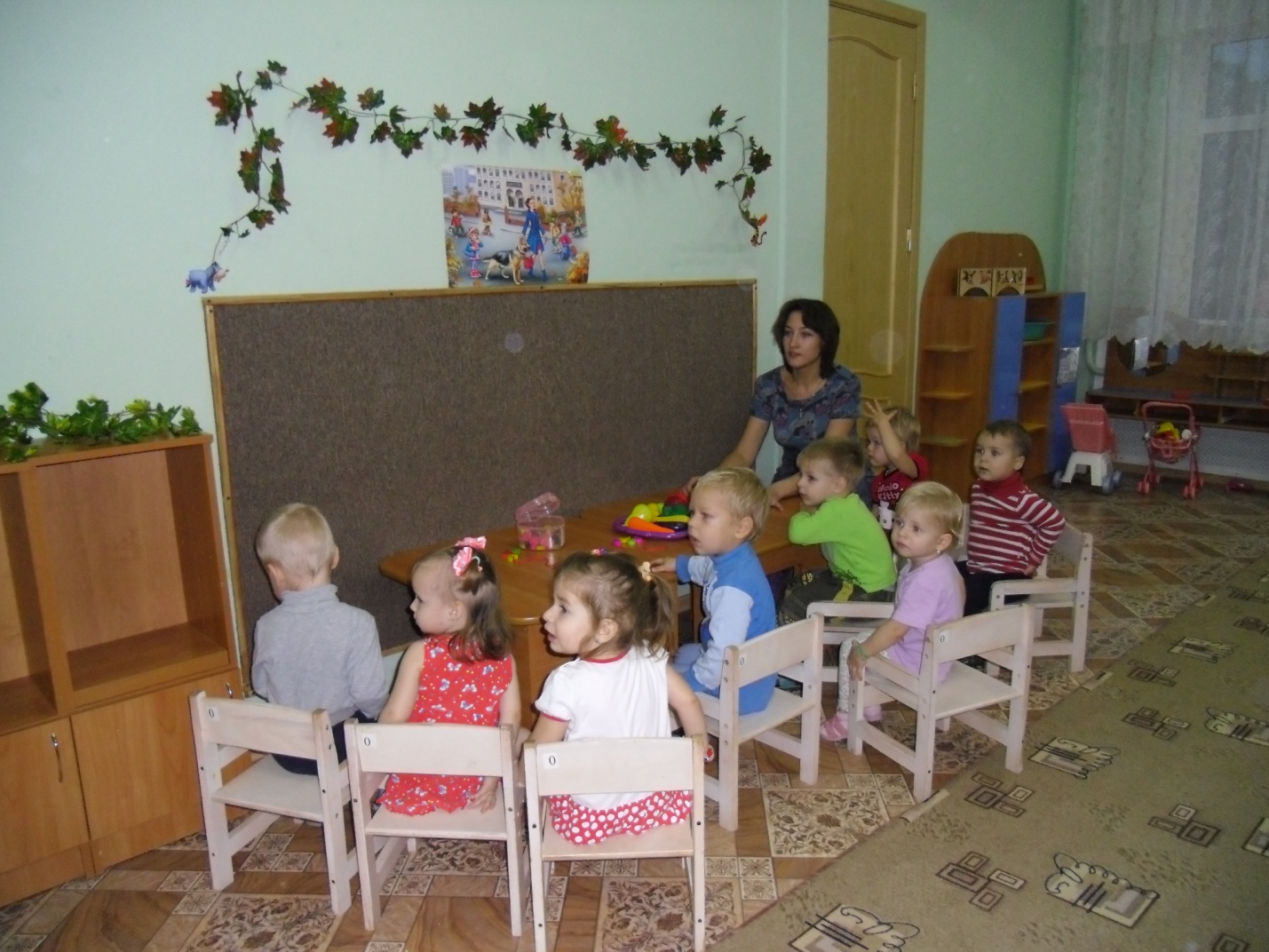 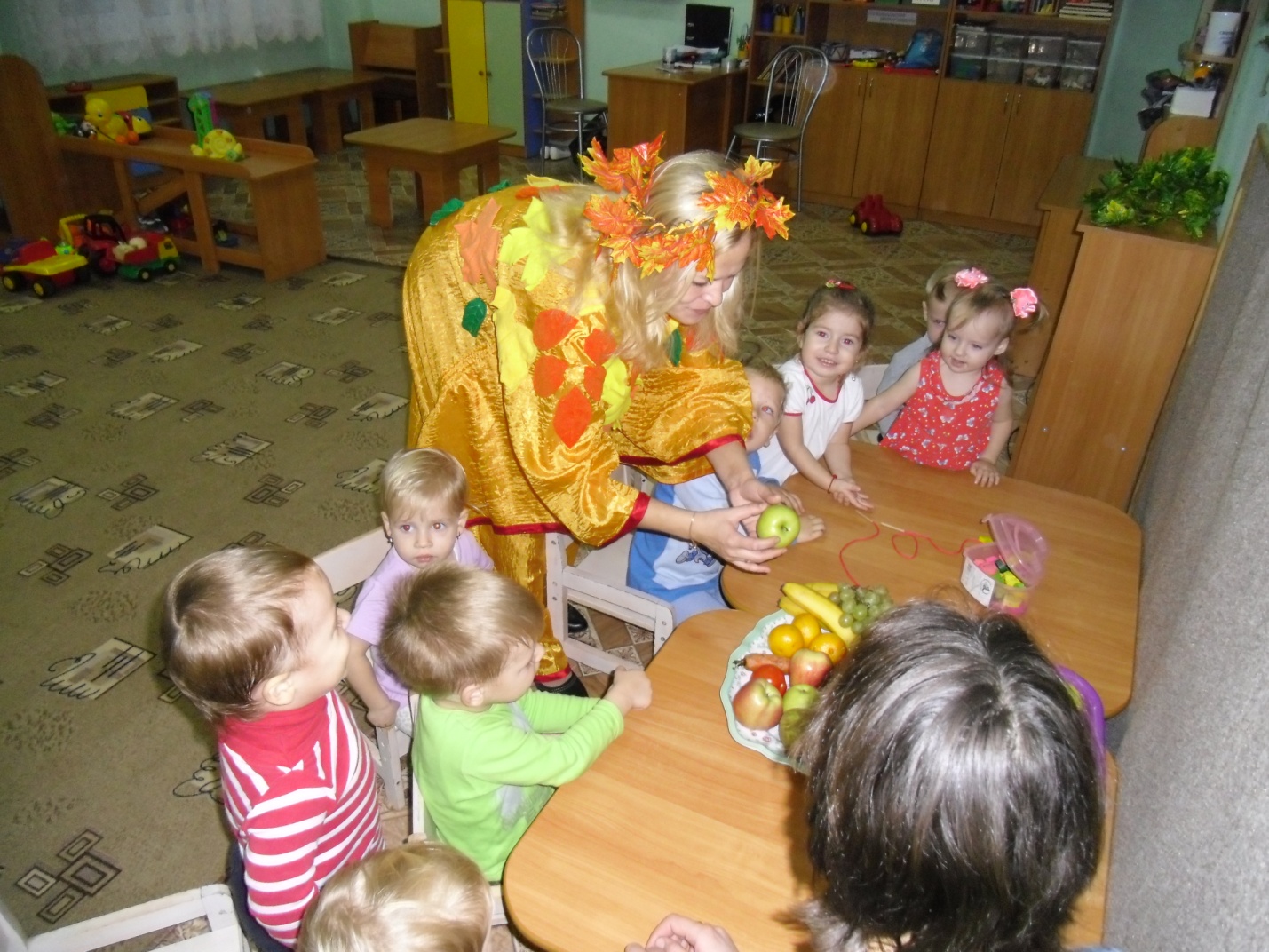 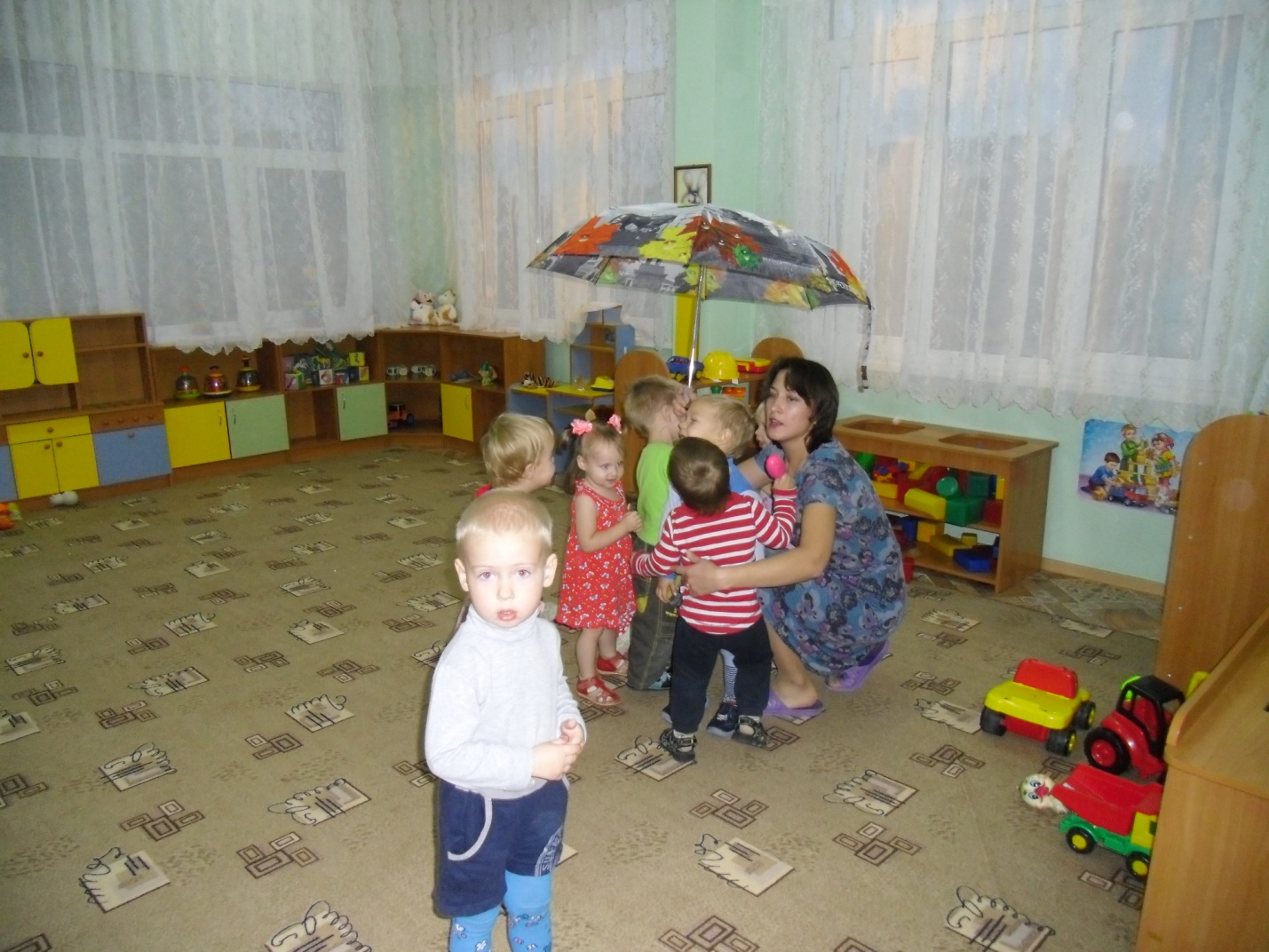 